NY KONSERT I SALEN MEDNickels & Dimes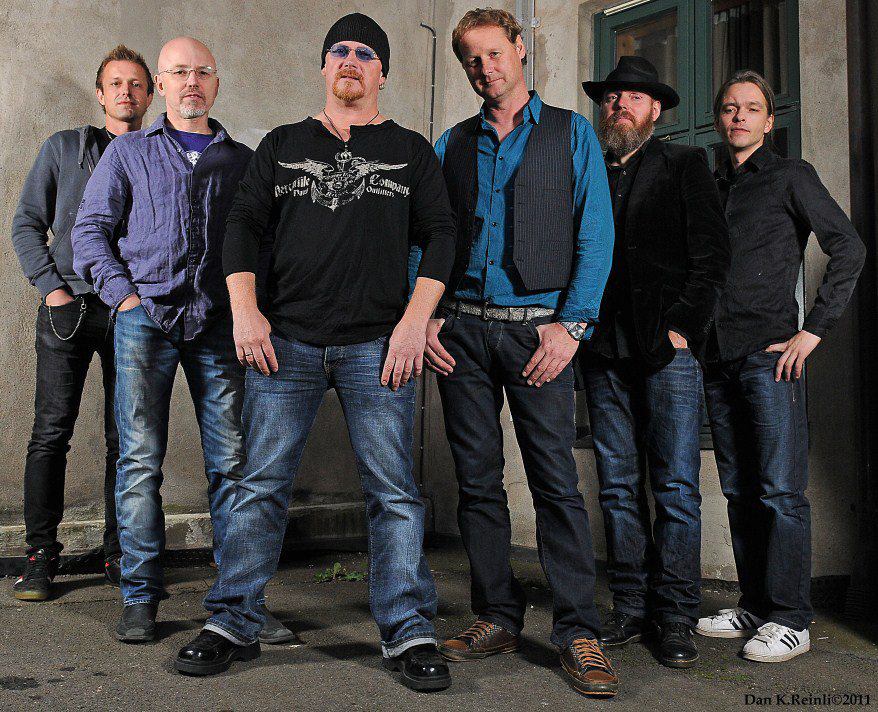 Onsdag 6. november 2019 kl. 18:00 – 20:00 Vi byr på hjemmelaget pizza før konsertenArrangementet er gratis og alkoholfrittSi fra om du kommer innen 4. november 2019 til 
mona.hauger.kjelsberg@sykehuset-innlandet.noEller på telefon 61 14 73 76/970 34 225Se mer info på www.kulturnettverk.no 